Les 400 Coups – étude du film
Fiche élève B1Avant de regarder le film Faire les 400 coupsFaire les 400 coups = faire toutes les bêtises possibles.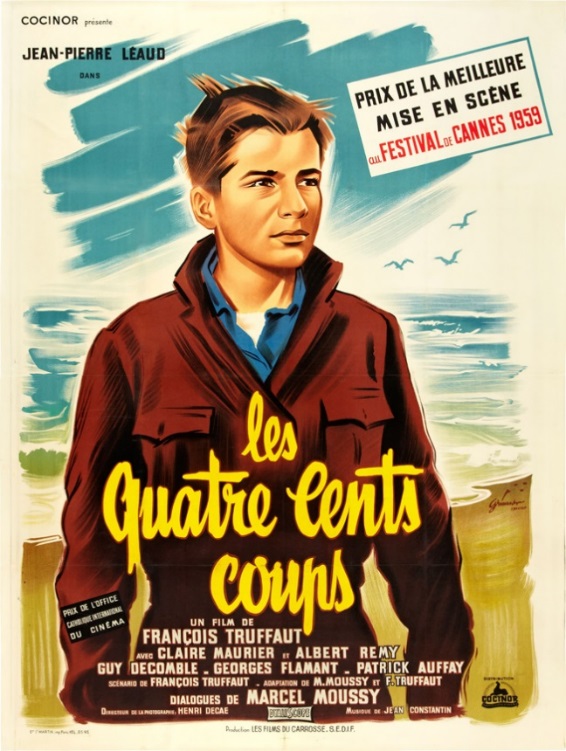 Regarde l’affiche du film « Les 400 coups ». À ton avis, de quoi parle le film ?Bande-annonce1- D’après la bande-annonce, qui est le personnage principal ?…………………………………………………………………………………………………………………………………………………………………………2- D’après la bande-annonce, qui va faire les 400 coups ? …………………………………………………………………………………………………………………………………………………………………………3- Dans la bande-annonce, quelles bêtises fait Antoine, le jeune garçon ?…………………………………………………………………………………………………………………………………………………………………………
…………………………………………………………………………………………………………………………………………………………………………
…………………………………………………………………………………………………………………………………………………………………………4- D’après la bande-annonce, Antoine est-il proche de ses parents ?…………………………………………………………………………………………………………………………………………………………………………
…………………………………………………………………………………………………………………………………………………………………………
SynopsisLis le synopsis. Puis, relie les mots et leur définition.Après le filmÉtude générale du film1- Remets les phrases dans l’ordre chronologique du film.2- Compréhension générale. Coche la bonne réponse. Les personnages : Antoine, sa mère et Julien1- Antoine
Complète le texte avec les mots suivants : affectueuse, bêtises, adolescence, insouciant, indifférent, coups.Antoine est un jeune garçon de 12 ans qui traverse une _____________ difficile. Il habite à Paris avec ses parents. Sa mère, Gilberte est peu  _____________  avec lui et son beau-père, Julien, est souvent _____________. Antoine n’aime pas beaucoup l’école et fait des _____________. Il apprécie la lecture (il lit Balzac) et le cinéma. Dans le film, il fait les 400 _____________ avec René, son fidèle ami. C’est un adolescent difficile, perdu et _____________  qui aimerait avoir une vie d’adulte. 2- La mère d’Antoine
Complète le texte avec les mots suivants : enceinte, séduire, proche, importante. Gilberte, la mère d’Antoine n’est pas très _____________ de son fils. Elle est tombée  _____________  très jeune et elle voulait avorter mais elle ne l’a pas fait. Elle est plus une femme qu’une mère. Elle est mariée à Julien, mais elle a un (ou plusieurs) amant(s). Elle travaille et rentre parfois tard chez elle. La famille n’est pas très _____________ pour elle. Elle préfère plaire et _____________.Devant le juge, c’est elle qui dit qu’elle ne veut plus de son fils chez elle. 3- Julien 
Complète le texte avec les mots suivants : drôle, épousé, beau-père, commissariat.Julien est le  _____________ d’Antoine. Il a _____________ Gilberte quand Antoine était bébé. Il est sympathique avec Antoine, mais pour lui les rallyes automobiles sont plus importants que son fils.  Il est _____________ mais aussi râleur.C’est Julien qui amène Antoine au  _____________ après le vol de la machine à écrire. C’est aussi lui qui laisse Antoine en prison. La vie de François TruffautLe film « Les 400 Coups » est inspiré de la vie du réalisateur, François Truffaut. Sur Internet, recherche la page suivante : http://nezumi.dumousseau.free.fr/trufenf.htm Lis la partie intitulée « L’enfance de François Truffaut ». Par groupe de 2, comparez la vie de François Truffaut avec celle d’Antoine. Quelles sont les points communs ? …………………………………………………………………………………………………………………………………………………………………………
…………………………………………………………………………………………………………………………………………………………………………
…………………………………………………………………………………………………………………………………………………………………………
…………………………………………………………………………………………………………………………………………………………………………
…………………………………………………………………………………………………………………………………………………………………………
…………………………………………………………………………………………………………………………………………………………………………
…………………………………………………………………………………………………………………………………………………………………………
…………………………………………………………………………………………………………………………………………………………………………
…………………………………………………………………………………………………………………………………………………………………………
…………………………………………………………………………………………………………………………………………………………………………Ton filmPar groupe de 4, imaginez la suite du film. 
Que fait Antoine après être arrivé sur la plage ?Imaginez un scénario et filmez votre histoire. ThèmesL’adolescence
Les relations parents-enfants
Les années 50
Le cinéma français
Les réalisateurs françaisIdées d’exploitations pédagogiquesObjectifs communicatifsComprendre un film.
Faire des hypothèses.
Comparer la vie de deux personnages/personnes
 Kommunikative færdighederIdées d’exploitations pédagogiquesObjectifs culturels Découvrir un classique du cinéma françaisDécouvrir un grand réalisateur français Kultur- og samfundsforholdIdées d’exploitations pédagogiquesStratégie métacognitive Acquérir du vocabulaire et renforcer ses compétences grammaticales en s’appuyant sur l’étude d’un document authentique.SprogtilegnelseTemps à y consacrerTOTAL : 2 x 100 minutes + le filmAvant le film : 20 minutes
Film : 1h33
Après le film : 65 minutesTon film : 115 minutes

turbulents’enfuir du lieu où on habitefuguers’occuper de quelque choseun réconfortagité, bruyantse mêler de quelque choseune consolation, un soutienAntoine fait l’école buissonnière avec son ami René.La famille d’Antoine sort au cinéma.Antoine vole la machine à écrire et est arrêté.La mère d’Antoine rend visite à son fils au centre d’observation.Antoine est viré de l’école et trouve refuge chez René.Punition d’Antoine à l’école.Antoine rentre à l’école et dit au professeur que sa mère est morte.Antoine s’échappe du centre et va voir la mer. VRAIFAUXAntoine habite à Paris.Les parents d’Antoine sont très riches.Antoine n’a pas d’ami.Antoine vole de l’argent à ses parents. La mère d’Antoine donne beaucoup d’ordres à son fils.Le beau-père d’Antoine  et la mère d’Antoine sont fans de rallyes automobiles.Antoine est très sérieux à l’école.La mère d’Antoine est très amoureuse de Julien.Mauricet, le camarade de classe d’Antoine, va voir les parents d’Antoine. Il le dénonce et leur dit qu’Antoine a manqué l’école.Antoine dit que sa mère est morte pour pouvoir retourner en classe.Après avoir été giflé par Julien, Antoine ne veut pas rentrer chez lui. Il dort à l’hôtel. Après la nuit passée dehors, Gilberte est très en colère après Antoine.Antoine dort chez son ami René parce qu’il a peur d’être puni par ses parents.À la fin, Antoine est dans un centre d’observation.Antoine a longtemps habité avec sa grand-mère.René et Gilberte rendent visite à Antoine au centre d’observation. À la fin, Antoine part en courant. Il va voir la mer. 